
                                                            PŘIHLÁŠKA DO ZÁVODU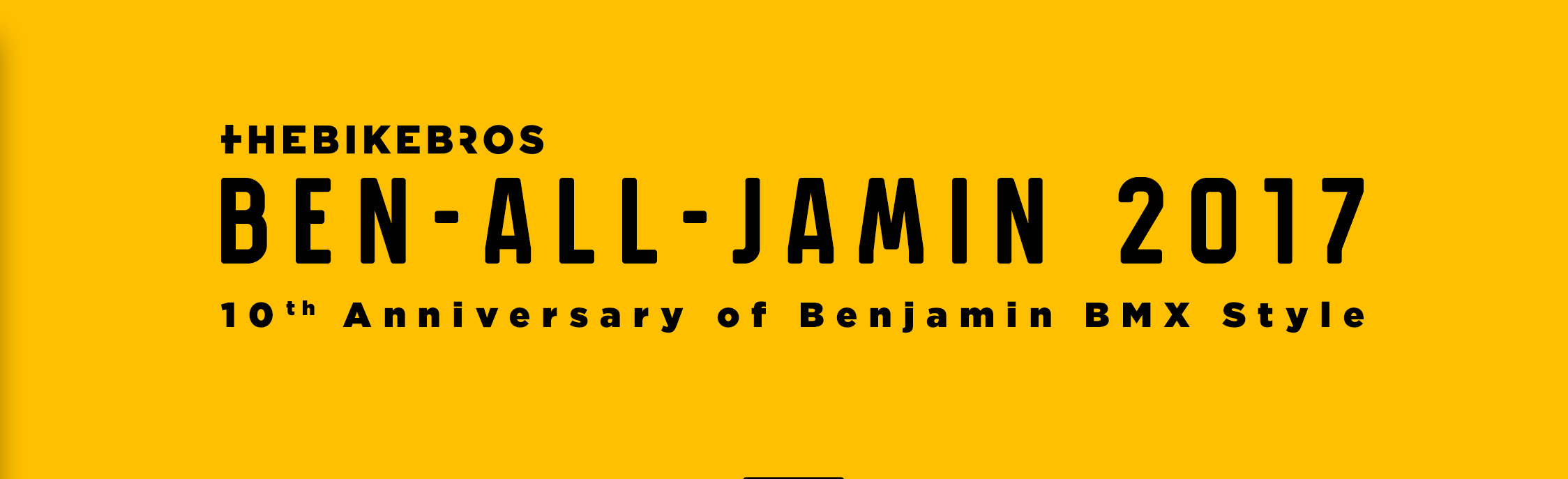 Jméno:                                                                                           Město:Příjmení:                                                                                         Stát:Datum narození:                                                                            Telefon:Věk:                                                                                                 Mail:
Pár řádků o tobě:           Vyplněnou přihlášku a prohlášení zašlete na alex@tbb-bike.cz nejpozději do 17.5.2017                                                            PROHLÁŠENÍJá, níže podepsaný……………………………………datum narození.………..….......…........... prohlašuji, že se účastním BMX závodu dne 27-28.5.2017 v Pardubickém Skateparku na vlastní odpovědnost a vlastní nebezpečí:-	při pohybu v parku budu používat chrániče, helmu, chránit majetek a zdraví sebe, ostatních jezdců a třetích osob a aktivně předcházet škodám na zdraví a majetku.-	prohlašuji, že se v parku, budu pohybovat na vlastní nebezpečí, odpovědnost a vlastní riziko s vědomím, že pořadatel akce, nenese odpovědnost za případnou škodu na zdraví a majetku nebo za škodu a úrazy mnou zaviněné pokud mi taková škoda vznikne.Účastníci závodu do 18 let musí mít souhlas / podpis zákonného zástupce!V  Pardubicích  dne 27.5.2017                    Vlastnoruční podpis: ....................................  Podpis zákonného zástupce:……………………………….